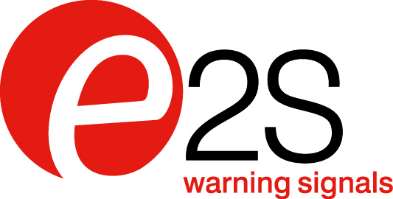 Informações para a ImprensaPara baixar imagem de qualidade para impressão 300 dpi,vá para parkfield.co.uk/e2s/marintec-print.jpg 
Para baixar o texto em arquivo Word, vá para parkfield.co.uk/e2s/marintec-br.docxPara ver todas as informações, acesse parkfield.co.uk/e2s/E2S apresenta sinalização de alerta em conformidade com a MED na MARINTEC, em XangaiPublicado em 30 de outubro de 2017
A E2S Warning Signals, líder mundial em fabricação independente de sinalização, exibirá na MARINTEC, em Xangai, sua gama de dispositivos sonoros de alarme e alarmes audiovisuais combinados que apresentam conformidade com a Diretiva de Equipamentos Marítimos (MED), próprios para instalação em sistemas marítimos de segurança e proteção contra incêndios.Avaliada pela DNV-GL como compatível com a Diretiva da UE 2014/90/UE, a gama de sinais E2S é adequada para os ambientes mais severos, incluindo locais perigosos.Os níveis de saída de som dos dispositivos sonoros de alarme SONF1, A105N e A112N apresentam variações de 100 a 119dB (A) a 1 metro, com um robusto corpo em ABS resistente ao fogo. Com opções de até 45 frequências de tons de alarme, até três instaladores e integradores do sistema de estágios de alarme remotamente selecionáveis podem sinalizar diversas condições referentes ao alarme de um dispositivo. Os dispositivos SONFL1X, AL105NX e AL112NX fornecem o mesmo sinal audível, mas são combinados a um poderoso sinalizador estroboscópico de xênon com uma saída de luz efetiva de 200 candela. Os dispositivos combinados de sinalização sonora e visual reduzem o tempo e custo de instalação. Todas as unidades também são testadas para EN54-3, EN54-23 e receberam aprovação VDS à Diretiva CPD 89/106/CEE.Para os locais perigosos das zonas 1, 2, 21 e 22, o dispositivo sonoro de alarme BExS110D é aprovado segundo as normas IECEx e ATEX, além de também ter recebido aprovação VDS à EN54-3 e ter sido avaliado pela DNV-GL como compatível com a MED. Para os requisitos de sinalização visual, a E2S também demonstrará a próxima geração de lâmpadas de LED, apresentando exemplos de sinais à prova de explosão da linha GNEx, com corpo resistente à corrosão em PRFV,  e da linha STEx, com corpo em aço inoxidável 316L. Todas as versões oferecem níveis de saída de luz líderes do setor e recursos inovadores, como filtros de lentes coloridas substituíveis em campo.A MARINTEC em Xangai ocorrerá de 5 a 8 de dezembro. Neal Porter, Gerente de Vendas da região APAC, será o representante da E2S no estande N3H41.*** Fim: corpo do texto com 344 palavras ***Notas para os editoresPara consultas, fale com:	Nigel May	Parkfield Communications LimitedParkfield HouseDamerhamSP6 3HQGrã-BretanhaTel: + 44 (0)1725 518321Fax: + 44 (0)1725 518378nigel.may@parkfield.co.uk parkfield.co.uk 
A E2S é líder mundial na fabricação independente de sinalização. Com sede na região Oeste de Londres, Inglaterra, a empresa projeta e fabrica uma ampla variedade de produtos de sinalização para ambientes industriais e marítimos e áreas perigosas. Os produtos da E2S Produtos podem ser entregues em todo o mundo através de sua rede de distribuição. Detalhes dos distribuidores podem ser encontrados no site da empresa. Além disso, a E2S tem um centro de distribuição dedicado exclusivo em Houston, Texas, para distribuição local de produtos e atendimento técnico. E2S Warning Signals17633 Telge RoadCypress, HoustonTX 77086Estados Unidos da AmericaTel: + 1 281-377-4401Fax: + 1 281-440-4040Mail: sales@e2s.com Web: www.e2s.com E2S Warning SignalsImpress HouseMansell RoadLondresW3 7QHGrã-BretanhaTel: + 44 (0)20 8743 8880Fax: + 44 (0)20 8740 4200sales@e2s.com e2s.com